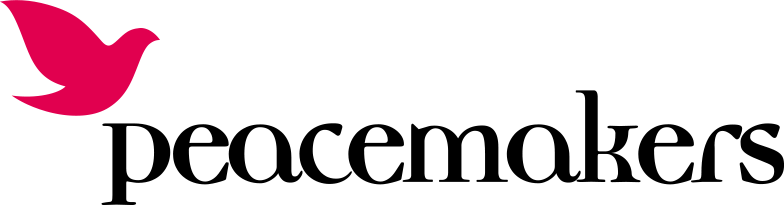 This event will be held at The Oaks Primary School, Bells Ln, Druids Health, Birmingham B14 5RY on the 22nd May 2019.1 day Introduction to Restorative Approaches course 09:00-15:00If you want to book more than two people on the course, please use a copy of this sheet. The cost is £50 per person. Please advise people that although refreshments will be provided, they will need to bring their own lunch.Terms and ConditionsThere will be a £50 cancellation charge in the event you cancel within seven days of the event, or fail to attend on the days listed. Bookings must be made by the 09th May 2019.Signed: Role:Date: Please return completed form to: Anna Gregory anna@peacemakers.org.uk or post to: Peacemakers (Anna Gregory) 41 Bull Street Birmingham, B4 6AFPerson APerson BName RoleContact detailsCharge£50 per person£50 per personTotal to payTotal to pay